 https://www.zrss.si/objava/razvojna-naloga-ustvarjanje-ucnih-okolij-za-21-stoletje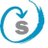 Razvojna naloga Zavoda RS za šolstvo »Ustvarjanje učnih okolij za 21. Stoletje«»V razvojni nalogi Zavoda RS za šolstvo, bodo strokovni delavci razvijali pedagoško prakso, usklajeno z individualnimi potrebami in zmožnostmi otroka oz. učenca, ki temelji na formativnem spremljanju ter zagotavlja optimalen razvoj in učno uspešnost vsakega. V njej bodo vzgojitelji in učitelji spodbujali aktivno vlogo otroka oz. učenca pri učenju, učeče se vključevali v sooblikovanje učnega procesa ter jim omogočali medvrstniško sodelovalno učenje. Ravnatelji bodo podprli širjenje spoznanj o dobri praksi in učinkih formativnega spremljanja med učitelje ter vzgojitelje v svojih kolektivih.«